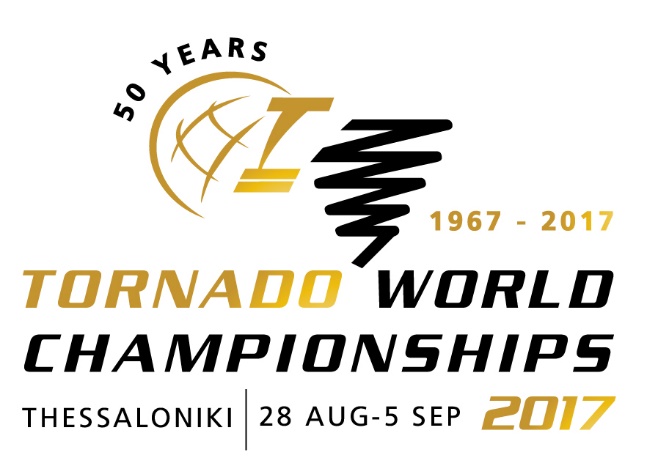 Official Entry form 2017 Tornado World championshipsSubmit to nautical@ncth.gr with the title 2017 Tornado WorldsNational letters and Sail numberCategoryTornado OpenTornado MixedTornado YouthClassic TornadoHelm DetailsHelm DetailsNameSurnameGenderDate of birthE mailPhoneT-shirt size (S – XXL)Crew detailsCrew detailsNameSurnameGenderDate of birthE mailPhoneT-shirt size (S - XXL)Would you like to participate in a city tour on the lay day? (Yes/No)              Would you like to participate in a city tour on the lay day? (Yes/No)              Would you participate in a long distance race on the 27th of August? (Yes/No)Would you participate in a long distance race on the 27th of August? (Yes/No)